Расписание богослужений в Свято-Георгиевском Катерлезском женском монастырена апрель 2024 г.МонастырьСедмица 3-я Великого постаСедмица 4-я Великого постаСедмица 5-я Великого постаСедмица 6-я Великого поста (седмица ваий)Понедельник 1 апреляМчч. Хрисанфа и Дарии б/зВоскресенье 17.00Вечерня с чином ПассииПонедельник 1 апреляМчч. Хрисанфа и Дарии б/зПонедельник 8.30Утреннее богослужениеВторник 2 апреляПрпп. отцов, во обители св. Саввы убиенных б/зПонедельник 17.00Великое повечерие, утреняВторник 2 апреляПрпп. отцов, во обители св. Саввы убиенных б/зВторник 8.30Утреннее богослужениеСреда 3 апреляПрп. Иакова исп., еп. б/зВторник 17.00Великое повечерие, утреняСреда 3 апреляПрп. Иакова исп., еп. б/зСреда  8.30Литургия Преждеосвященных ДаровЧетверг4 апреляСщмч. Василия, пресвитера Анкирского б/зСреда 17.00Великое повечерие, утреняЧетверг4 апреляСщмч. Василия, пресвитера Анкирского б/зЧетверг  8.30Утреннее богослужениеПятница 5 апреляПрмч. Никона еп. и 199-ти учеников его 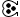 Четверг 17.00Великое повечерие, утреняПятница 5 апреляПрмч. Никона еп. и 199-ти учеников его Пятница 8.30Литургия Преждеосвященных ДаровСуббота 6 апреляПредпразднство Благовещения Пресвятой Богородицы б/зПятница 17.00Великое повечерие, утреняСуббота 6 апреляПредпразднство Благовещения Пресвятой Богородицы б/зСуббота 8.30Литургия свт. Иоанна ЗлатоустаВоскресенье7 апреляНеделя 3-я Великого поста, Крестопоклонная. Глас 3-й. Благовещение Пресвятой Богородицы 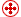 Суббота 17.00Всенощное бдение, УтреняВоскресенье7 апреляНеделя 3-я Великого поста, Крестопоклонная. Глас 3-й. Благовещение Пресвятой Богородицы Воскресенье 8.30Литургия свт. Василия ВеликогоПонедельник 8 апреляОтдание праздника Благовещения Пресвятой Богородицы. Собор Архангела Гавриила 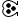 Воскресенье 17.00Вечерня с чином ПассииПонедельник 8 апреляОтдание праздника Благовещения Пресвятой Богородицы. Собор Архангела Гавриила Понедельник 8.30Утреннее богослужениеВторник 9 апреляМц. Матроны Солунской б/зПонедельник 17.00Великое повечерие, утреняВторник 9 апреляМц. Матроны Солунской б/зВторник 8.30Утреннее богослужениеСреда 10 апреляПрп. Илариона Нового, игумена Пеликитского б/зВторник 17.00Великое повечерие, утреняСреда 10 апреляПрп. Илариона Нового, игумена Пеликитского б/зСреда  8.30Литургия Преждеосвященных ДаровЧетверг11 апреляМчч. Марка, еп. Арефусийского, Кирилла диакона и иных многих б/зСреда 17.00Великое повечерие, утреняЧетверг11 апреляМчч. Марка, еп. Арефусийского, Кирилла диакона и иных многих б/зЧетверг  8.30Утреннее богослужениеПятница 12 апреляПрп. Иоанна Лествичника б/зЧетверг 17.00Великое повечерие, утреняПятница 12 апреляПрп. Иоанна Лествичника б/зПятница 8.30Литургия Преждеосвященных ДаровСуббота 13 апреляСуббота 4-й седмицы, Крестопоклонной. Поминовение усопших. Сщмч. Ипатия, еп. Гангрского б/зПятница 17.00Великое повечерие, утреняСуббота 13 апреляСуббота 4-й седмицы, Крестопоклонной. Поминовение усопших. Сщмч. Ипатия, еп. Гангрского б/зСуббота 8.30Литургия свт. Иоанна ЗлатоустаВоскресенье14 апреляНеделя 4-я Великого поста. Прп. Иоанна Лествичника. Глас 4-й б/зСуббота 17.00Всенощное бдение, УтреняВоскресенье14 апреляНеделя 4-я Великого поста. Прп. Иоанна Лествичника. Глас 4-й б/зВоскресенье 8.30Литургия свт. Василия ВеликогоПонедельник 15 апреляПрп. Тита чудотворца б/зВоскресенье 17.00Вечерня с чином ПассииПонедельник 15 апреляПрп. Тита чудотворца б/зПонедельник 8.30Утреннее богослужениеВторник 16 апреляПрп. Никиты исп., игумена обители Мидикийской б/зПонедельник 17.00Великое повечерие, утреняВторник 16 апреляПрп. Никиты исп., игумена обители Мидикийской б/зВторник 8.30Утреннее богослужениеСреда 17 апреляПрпп. Иосифа песнописца и Георгия, иже в Малеи б/зВторник 17.00Великое повечерие, утреняСреда 17 апреляПрпп. Иосифа песнописца и Георгия, иже в Малеи б/зСреда  8.30Литургия Преждеосвященных ДаровЧетверг18 апреляЧетверток Великого канона б/зСреда 17.00Малое повечерие, утреняМариино стояние с чтением покаянного канона прп. Андрея КритскогоЧетверг18 апреляЧетверток Великого канона б/зЧетверг 8.30Литургия Преждеосвященных ДаровПятница 19 апреляСвт. Евтихия, архиеп. Константинопольского б/зЧетверг 17.00Великое повечерие, утреняПятница 19 апреляСвт. Евтихия, архиеп. Константинопольского б/зПятница 8.30Литургия Преждеосвященных ДаровСуббота 20 апреляСуббота 5-й седмицы. Суббота Акафиста. Похвала Пресвятой Богородицы. Прп. Георгия, еп. Мелитинского б/зПятница 17.00Малое повечерие, утреня, Акафист Божией МатериСуббота 20 апреляСуббота 5-й седмицы. Суббота Акафиста. Похвала Пресвятой Богородицы. Прп. Георгия, еп. Мелитинского б/зСуббота 8.30Литургия свт. Иоанна ЗлатоустаВоскресенье21 апреляНеделя 5-я Великого поста. Прп. Марии Египетской. Глас 5-й. б/зСуббота 17.00Всенощное бдение, УтреняВоскресенье21 апреляНеделя 5-я Великого поста. Прп. Марии Египетской. Глас 5-й. б/зВоскресенье 8.30Литургия свт. Василия ВеликогоПонедельник 22 апреляМч. Евпсихия б/зВоскресенье 17.00Вечерня с чином ПассииПонедельник 22 апреляМч. Евпсихия б/зПонедельник 8.30Утреннее богослужениеВторник 23 апреляМчч. Терентия, Помпиия и иже с ними б/зПонедельник 17.00Великое повечерие, утреняВторник 23 апреляМчч. Терентия, Помпиия и иже с ними б/зВторник 8.30Утреннее богослужениеСреда 24 апреляСщмч. Антипы, еп. Пергама Асийского б/зВторник 17.00Великое повечерие, утреняСреда 24 апреляСщмч. Антипы, еп. Пергама Асийского б/зСреда  8.30Литургия Преждеосвященных ДаровЧетверг25 апреляПрп. Василия исп., еп. Парийского б/зСреда 17.00Великое повечерие, утреняЧетверг25 апреляПрп. Василия исп., еп. Парийского б/зЧетверг 8.30Утреннее богослужениеПятница 26 апреляСщмч. Артемона, пресвитера Лаодикийского б/зЧетверг 17.00Великое повечерие, утреняПятница 26 апреляСщмч. Артемона, пресвитера Лаодикийского б/зПятница 8.30Литургия Преждеосвященных ДаровСуббота 27 апреляСуббота 6-й седмицы, ваий. Лазарева суббота. Воскрешение прав. Лазаря 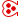 Пятница 17.00Великое повечерие, утреняСуббота 27 апреляСуббота 6-й седмицы, ваий. Лазарева суббота. Воскрешение прав. Лазаря Суббота 8.30Литургия свт. Иоанна ЗлатоустаВоскресенье28 апреляНеделя ваий (цветоносная, Вербное воскресенье). Вход Господень в Иерусалим Суббота 17.00Всенощное бдение, УтреняВоскресенье28 апреляНеделя ваий (цветоносная, Вербное воскресенье). Вход Господень в Иерусалим Воскресенье 8.30Литургия свт. Василия Великого